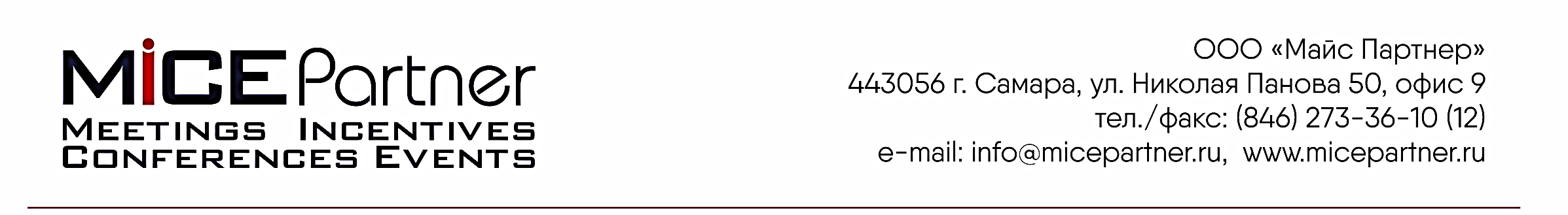 УВАЖАЕМЫЕ КОЛЛЕГИ!Приглашаем Вас принять участие в ОНЛАЙН образовательном проекте – Школе «Оториноларингология – страничка профессионала» для врачей - оториноларингологов, сурдологов, врачей общей практики, педиатров, терапевтов, который состоится 29 января в г. Уфе.Организаторы: Самарское областное общество оториноларингологов «Лабиринт», кафедра оториноларингологии имени академика И.Б. Солдатова ФГБОУ ВО «Самарский государственный медицинский университет» Минздрава России, кафедра оториноларингологии ФГБОУ ВО Башкирский ГМУ Минздрава России.  Технический организатор: ООО «Майс Партнер»К участию в ОНЛАЙН трансляции приглашаются врачи-оториноларингологи, сурдологи, врачи общей практики, педиатры, терапевты и другие заинтересованные медицинские специалисты всех регионов РФ (подключение к трансляции возможно из любого региона!).Программа мероприятия подана на аккредитацию в Совет НМФО как онлайн трансляция с контролем присутствия! по специальностям: оториноларингология; педиатрия; сурдология-оториноларингология; общая врачебная практика (семейная медицина); терапия, лечебное дело.Ресурс трансляции: https://stream.micepartner.ru/Желающим принять участие необходимо обязательное прохождение предварительной регистрации по ссылке:   https://order.micepartner.ru/lor2901/Предварительная регистрация закрывается 28 января 2021 года в 20.00 часов по московскому времени.Для возможности подключения к трансляции, просмотра и получения кодов НМО необходимо   ознакомиться с Инструкцией (см после программы).НАУЧНАЯ ПРОГРАММА ВНИМАНИЕ! В программе указано УФИМСКОЕ время(московское+2 часа)12.00-13.00 Подключение участников трансляции.13.00-13.10 Вступительное слово. Приветствие участников.Владимирова Татьяна Юльевна – к.м.н., доцент, заведующий кафедрой и клиникой оториноларингологии имени академика И.Б. Солдатова Самарского государственного медицинского университета, главный внештатный специалист министерства здравоохранения Самарской области по оториноларингологии.Савельева Елена Евгеньевна – д.м.н., заведующий кафедрой оториноларингологии с курсом ИДПО ФГБОУ ВО Башкирский ГМУ Минздрава России, Президент Ассоциации оториноларингологов-сурдологов Республики Башкортостан.13.10-13.30 Респираторные заболевания в зимний период. Современные подходы к терапииАрефьева Нина Алексеевна - д.м.н., профессор кафедры оториноларингологии с курсом ИДПО Башкирский ГМУ Минздрава России, экс-президент Российского общества ринологов, президент ассоциации отоларингологов Башкортостана (Уфа)     13.30-14.00 Междисциплинарный подход к ведению пациентов с хронической носоглоточной инфекциейВавилова Вера Петровна - д.м.н., профессор кафедры поликлинической педиатрии, пропедевтики детских болезней и последипломной подготовки ФГБОУ ВО Кемеровский ГМУ (Кемерово)  14.00-14.20 Комплексная терапия заболеваний ВДП  Гусева Елена Дмитриевна – к.м.н., доцент кафедры оториноларингологии с курсом ИДПО Башкирский ГМУ Минздрава России (Уфа)14.20-14.50 Особенности нарушений слуха при воспалительных заболеваниях носа и околоносовых пазухВладимирова Татьяна Юльевна – к.м.н., доцент, заведующий кафедрой и клиникой оториноларингологии имени академика И.Б. Солдатова Самарского государственного медицинского университета, главный внештатный специалист министерства здравоохранения Самарской области по оториноларингологии (Самара)  14.50-15.20 Терапия заболеваний ВДП. Возможности ингаляционной терапии риносинуситовСавельева Елена Евгеньевна – д.м.н., заведующая кафедрой оториноларингологии с курсом ИДПО ФГБОУ ВО Башкирский ГМУ Минздрава России, Президент Ассоциации оториноларингологов-сурдологов Республики Башкортостан (Уфа)   15.20-15.25 Ответы на вопросы из чата. Дискуссия.15.25-15.45 Особенности обследования пациентов с заболеваниями наружного и среднего уха в зависимости от клинической анатомии наружного слухового проходаАникин Максим Игоревич – к.м.н., заведующий кафедрой оториноларингологии ФГБОУ ВО Оренбургский ГМУ Минздрава России, доцент (Оренбург)  15.45-16.05 Экссудативный средний отит и аденоиды: алгоритм ведения пациентаВладимирова Татьяна Юльевна – к.м.н., доцент, заведующий кафедрой и клиникой оториноларингологии имени академика И.Б. Солдатова Самарского государственного медицинского университета, главный внештатный специалист министерства здравоохранения Самарской области по оториноларингологии (Самара)  16.05-16.25 Универсальный аудиологический скрининг новорожденных. Достижения, сложности, перспективы развитияТуфатулин Газиз Шарифович – к.м.н., главный врач СПб ГКУЗ «Детский городской сурдологический центр» (Санкт Петербург)  16.25-16.45 Слуховая нейропатия. Что мы знаем об этом диагнозе?Гарбарук Екатерина Сергеевна - к.б.н., старший научный сотрудник ГПМУ и 1-ого Санкт-Петербургского ГМУ им. Павлова (Санкт Петербург)  16.45-17.05   Современные подходы в лечении отитовДанный доклад подготовлен при поддержке компании Гленмарк, не аккредитован в Совете НМФОСавельева Елена Евгеньевна – д.м.н., заведующая кафедрой оториноларингологии с курсом ИДПО ФГБОУ ВО Башкирский ГМУ Минздрава России, Президент Ассоциации оториноларингологов-сурдологов Республики Башкортостан (Уфа)  17.05-17.10   Ответы на вопросы из чата. Дискуссия.17.10-17.30 Субьективный ушной шум и методы его коррекцииАйзенштадт Любовь Витальевна – аспирант кафедры оториноларингологии имени академика И.Б. Солдатова Самарского государственного медицинского университета (Самара)  17.30-17.50 Противовоспалительная терапия острых и хронических тонзиллофарингитов в амбулаторной практикеЧернышенко Инна Олеговна – к.м.н., ассистент кафедры оториноларингологии имени академика И.Б. Солдатова Самарского государственного медицинского университета (Самара)  17.50-18.10 Симуляционные технологии в оториноларингологииКуренков Александр Валерьевич - ассистент кафедры оториноларингологии имени академика И.Б. Солдатова Самарского государственного медицинского университета (Самара)  18.10-18.30 Случай из практики. Полипозный риносинуситПестова Римма Маратовна - ассистент кафедры оториноларингологии с курсом ИДПО ФГБОУ ВО Башкирский ГМУ Минздрава России, врач оториноларинголог отделения оториноларингологии РКБ им. Г.Г. Куватова (Уфа)  18.30-18.50 Послеоперационное ведение пациентов после септопластики и риносептопластики Елизарьев Владислав Вячеславович - ассистент кафедры оториноларингологии с курсом ИДПО ФГБОУ ВО Башкирский ГМУ Минздрава России (Уфа)  18.50-19.00 Ответы на вопросы из чата. Дискуссия. Подведение итогов. Окончание программы Школы. Завершение трансляции.ИНСТРУКЦИЯ ПО ПОДКЛЮЧЕНИЮ Просьба ВНИМАТЕЛЬНО ознакомиться с техническими требованиями для возможности подключения к онлайн - трансляции:1.	Необходима предварительная регистрация на трансляцию по ссылке (по каждой секции/мероприятию индивидуальная), после успешного подтверждения регистрации пользователь получит SMS и email уведомление от компании ООО «Майс Партнер».2.	Просмотр трансляции рекомендуется осуществлять только с помощью персонального компьютера (в т.ч. ноутбука) и планшетных компьютеров под управлением операционных систем (Windows, MacOS, iOS, iPadOS, Android, Linux)3.	Необходимая скорость подключения к интернету для комфортного просмотра трансляции: не менее 2 Мб/с (как правило, достаточно уверенного приема мобильной сети по технологиям 3G)4.	Вход в виртуальную комнату трансляции возможен после подтверждения предварительной регистрации, но не ранее чем за 45 минут до начала мероприятия по ссылке stream.micepartner.ru с помощью номера мобильного телефона и пароля от личного кабинета или с помощью мобильного приложения «MicePartner – Личный кабинет».5.	Если пользователь регистрируется в системе впервые, то при регистрации ему будет выслан пароль в SMS, если пользователь уже зарегистрирован в системах компании MicePartner – пароль можно восстановить по ссылке: lk.micepartner.ru/forgot-password6.	В ходе трансляции недопустимо выполнять следующие действия, которые автоматически приведут к остановке учета времени и выходу из виртуальной комнаты трансляции: сворачивать браузер, выключать звук, ставить просмотр на паузу, работать в любом другом приложении или вкладке браузера7.	Одним из видом контроля присутствия пользователя на трансляции является всплывающие окна (вопросы), при отсутствии реакции на них учет времени будет остановлен, а пользователь выведен из виртуальной комнаты трансляции.8.	В нижнем углу окна трансляции будет доступен чат, где можно будет задать вопрос лекторам и администраторам (в вопросах не должны упоминаться торговые наименования каких-либо препаратов, в противном случае вопрос будет удален администратором чата). 9.	 Коды НМО будут присвоены при подтверждении системой прослушивания не менее 80% образовательной части лекционного времени.10.	Присвоение кодов будет осуществлено в течении суток, увидеть которые можно в личном кабинете врача (будет сформирован при прохождении предварительной регистрации и доступен по ссылке lk.micepartner.ru), а также в мобильном приложении «MicePartner – Личный кабинет». Также в течении недели после мероприятия будет осуществлена рассылка кодов по email адресам, указанным при регистрации.